Утверждаю:Директор МБОУ ООШ №23Е.Н. Казарина_________________ «___» __________ 2019гПЛАНработы летнего лагеря «Лесовичок»с 03.06.19. по 23.06.19г (с дневным пребыванием).Начальник лагеря дневного пребывания				С.В. Юркова№ п/пМероприятия Мероприятия Ответственные 1 день03.06День знакомств «Новоселье».День безопасности.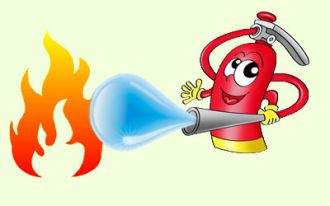  1. Час знакомств «Расскажи мне о себе» Инструктажи по технике безопасности и правилам поведения в лагереОперация «Уют» (обустройство места)3. «Ярмарка идей» (обсуждение плана работы лагерной смены, предложения и пожелания)4.Спортивное мероприятие.  Флэшмоб «Мы маленькие дети, нам хочется гулять!»5. Игра по ПДД «У светофора нет Каникул».Губанова Г.П.Кравченко Н.П.Ханмагомедова Г.К.2 день04.06«День волшебных сказок»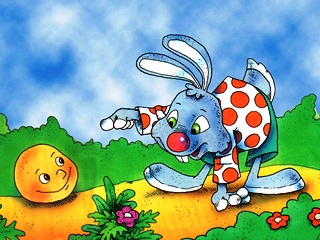 Минутка здоровья «Рецепты от докторов Природы».2. «Там чудеса...»   встреча в школьной библиотеке  3. Литературная игра «В стране сказок»4.Спортивный час «Сказочные эстафеты»5. Конкурс рисунков «Моя любимая сказка».6. Инсценирование сказки.Инструктажи:1. Правила поведения на спортивной площадке. 2. Правила ПБ. 3. Правила поведения в библиотеке.Губанова Г.П.Кравченко Н.П.Ханмагомедова Г.К.3 день05.06День юного экологаДень защиты окружающей среды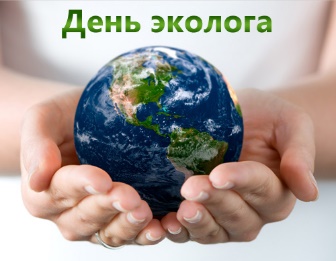 1. Минутка здоровья «Зеленая аптечка» (первая помощь при укусах насекомых)2.  Конкурсы песен, пословиц, поговорок о лесе, природе «Природа -наш друг»4. Веселые старты на экоорбите.5. Конкурс-стиль «Мисс Экология» 6. Своя игра «Берегите природу»                  Инструктажи:«Соблюдаем правила ПДД»Правила поведения на спортивной площадке.Правила поведения учащихся при проведении экскурсии в лес, у водоема.Губанова Г.П.Кравченко Н.П.Ханмагомедова Г.К.4 день06.06«День радужного детства » 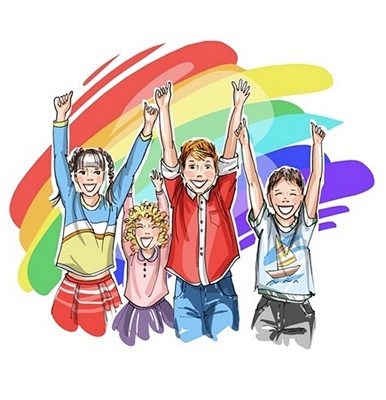 Минутка здоровья «Чистота – залог здоровья».Конкурсно-игровая программа «Как здорово, что все мы здесь сегодня собрались»Конкурс песни «Детство – прекрасная пора».Спортивный час.Подвижные игры «Вместе весело играть».Конкурс рисунков «Я хочу быть счастливым».Просмотр м/ф (по интересам)Инструктажи:1. «Правила поведения на спортивной площадке»2. Правила поведения с незнакомыми людьми.Губанова Г.П.Кравченко Н.П.Ханмагомедова Г.К.5 день07.06День «Лето! Солнце» Лагерь!»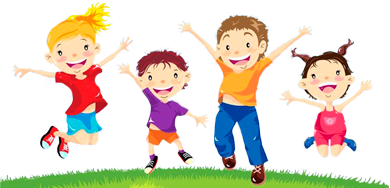  Минутка здоровья «Солнечный ожог. ПМП при ожогах». Концерт для Лесовичка «Наши таланты». Вместе весело поём –караоке.Коллаж «Ура, каникулы!»Спортивный час. Трудовой десант «Детская площадка»«Весёлая карусель»Инструктажи: 1. Правила поведения на детской площадке. 2.  Правила поведения на спортивной площадке. 3. «Соблюдаю ПДД»4. «Правила поведения при работе с ножницами и клеем»Губанова Г.П.Кравченко Н.П.Ханмагомедова Г.К.6 день08.06«День великих путешествий»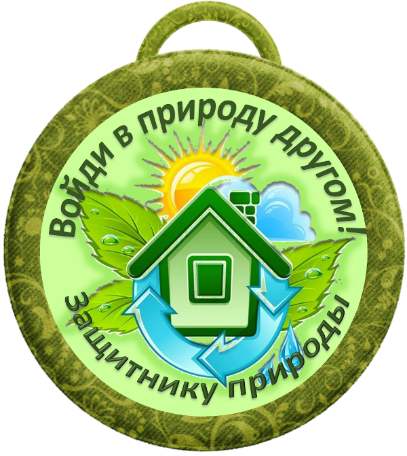 Минутка здоровья «Правильное питание – крепкое здоровье».Экскурсия в природу. Акция «Помоги природе» (уборка мусора)Занятия по туризму (сборка рюкзака)Конкурсно – игровая программа: «В гостях у Лесовичка». (на лесной полянке)Экологический проект «Природа в опасности» (экологические знаки).Экологическая викторина «Узнай меня»Инструктажи:1.Правила поведения во время проведения акции, поведение у воды, в лесу. 2. Правила поведения при работе с ножницами и клеем. 3. Беседа «Не играй на проезжей части дороги»4. Закон №1539. Губанова Г.П.Кравченко Н.П.Ханмагомедова Г.К.7 день09.06«День здорового питания»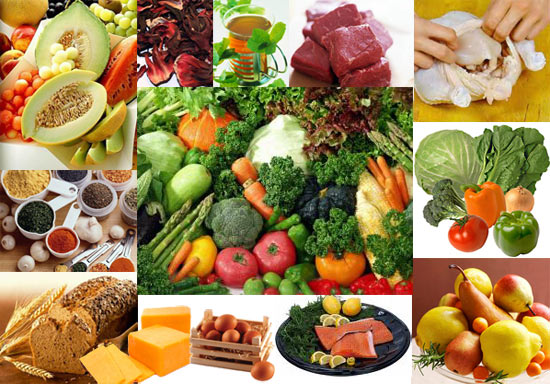  Минутка здоровья   «Путешествие в страну Витаминию» «Цветная карусель» -конкурс рисунков «Веселыми тропинками лета». Спортивный час. Эстафета «Нас не догонят!»Викторина «Страна здорового питания»Проект «Ешьте дети витамины, будете здоровы».Просмотр м/ф «Чипполино»Инструктажи:1. Правила поведения на спортивной площадке. 2. Беседа «Антитеррористическая защищённость».Губанова Г.П.Кравченко Н.П.Ханмагомедова Г.К.8 день13.06 «День здоровья и спорта»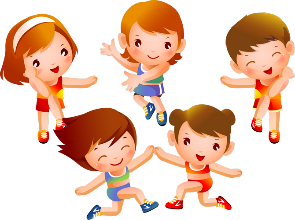 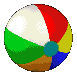  Минутки здоровья "Красивая осанка". (практическое занятие)«Настольные игры» Агитпробег «Моя заповедная страна» Конкурс рисунков «Мой любимый вид спорта» Межгалактическое первенство по футболу«Спортивные рекорды»  (демонстрация спортивных достижений)Инструктажи: «Правила поведения при занятиях спортом»«Профилактика вредных привычек».Губанова Г.П.Кравченко Н.П.Ханмагомедова Г.К.9 день14.06«День юного натуралиста» 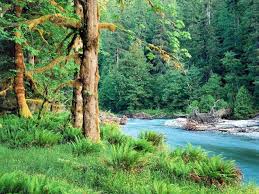 Минутка здоровья «Здоровье в порядке, спасибо зарядке».2.  Путешествие в лес, полный чудес. 3. Исследование живой природы «Любопытство длиною в вечность»4. Спортивная игра «Джунгли зовут»5. Конкурсная программа «Мы не хотим стоять в стороне, мы –за порядок на нашей Земле!».6. «Природа на камне» (роспись красками).7. Просмотр в/ф «Живая природа»8. Рейд «Экологическая пятница» Инструктажи:Правила поведения учащихся при проведении экскурсии в лес, у водоема. Правила  обращения с красками.Беседа «Мои друзья: велосипед, ролики, сноуборд, мопед»        Губанова Г.П.Кравченко Н.П.Ханмагомедова Г.К.10 день15.06«День водных забав»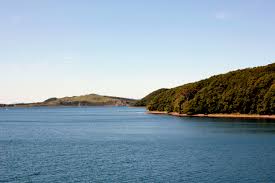 Минутка безопасности «Как вести себя на воде в летний период?»Конкурсная программа «В гостях у Нептуна» Шоу мыльных пузырейПутешествие в страну «Спортландия»Подвижная игра «По морям, по волнам». Конкурс плакатов и творческих работ «Берегите воду!»Инструктажи: «Правила поведения на спортивной площадке»«Правила обращения с мыльными пузырями».Беседа «Правила поведения на воде»Губанова Г.П.Кравченко Н.П.Ханмагомедова Г.К.11 день16.06 День туриста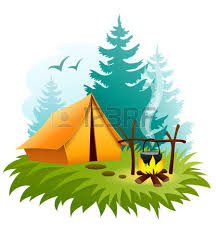 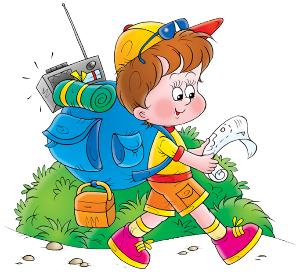 1. Минутка здоровья «Опасности леса»2. Беседа «Чем опасна дорога для нас и мы для дороги»3. Экскурсия на лесную полянку. Игра по станциям «Экомарафон»4. Конкурс «Я турист» (поставь палатку, разложи костёр)5. Акция «Мусор не оставляй – забери с собой»6. Конкурс рисунков на асфальте «Мы дети Земли» (на туристическую тему)5. Просмотр м/ф по интересам.Инструктажи:Правила поведения учащихся при проведении экскурсии в лес, у водоема.Правила поведения при просмотре мультфильма. Беседа «Пожар в лесу! Берегите лес от пожара!». Поведение учащихся в экстренных ситуациях.Губанова Г.П.Кравченко Н.П.Ханмагомедова Г.К.12 день19.06«День фантазий и Юмора»1.Минутка здоровья  «Польза лекарственных растений»2. Беседа «Смех –лучшее лекарство»  3. Викторина «Устами младенца»4. Конкурсно-игровая программа. Шоу клоунов, танцы и игры.5. Спортивно-юмористический конкурс «Эти забавные животные.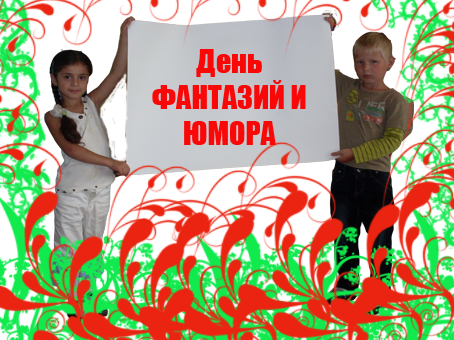 6. Конкурс рисунков, поделок «Животные моей фантазии».7. Выставка – сказка «Жил-был…» (о придуманных животных)8. Инструктажи:1. Поведение учащихся при проведении спортивных мероприятий.2. Правила поведения при работе с ножницами и клеем. 3. Антитеррористическая защищённость в летний период.Губанова Г.П.Кравченко Н.П.Ханмагомедова Г.К.13 день20.06«День друзей»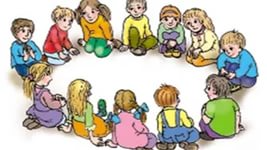 1. Минутка здоровья «Здоровье в порядке, спасибо зарядке».2. Беседа «Поговорим о дружбе» (презентация)3. Конкурс талантов «Давай докажем, что не зря на нас надеется Земля» (соревнования по отрядам)3. Отрядные соревнования «Веселый футбол»4. Общелагерная игра «Вместе весело шагать» - подвижные игры.5. Настольные игры.6. Конкурс рисунков «Мы – друзья»7. Инструктажи:1. Поведение учащихся при проведении подвижных игр, на спортивной площадке.2. Беседа «Я - пешеход, я – пассажир», «Электробезопасность в быту».  3. Профилактика пожарной безопасности в летний период.Губанова Г.П.Кравченко Н.П.Ханмагомедова Г.К.14 день21.06«Мы встретимся снова»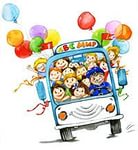 Минутка здоровья  «Гигиена младшего школьника».Рассказ ребят о жизни в лагере. (пожелания ребят на следующий лагерь)Спортивный час.Беседа «День памяти и скорби».Возложение цветов на могилу Неизвестного солдата.Просмотр  видеороликов детей «Наша жизнь на лесной полянке Лесовичка»Операция «Полундра» (сбор палаточных мест отрядов, лагерного оборудования, уборка территории лагеря)Торжественная линейка. Закрытие лагеря: «Мы встретимся снова»Губанова Г.П.Кравченко Н.П.Ханмагомедова Г.К.